LEMBAR PERSETUJUANINOVASI MEDIA PEMBELAJARAN AKHLAK INTERAKTIF UNTUK MENINGKATKAN KEMAMPUAN SELF-REGULATED LEARNING SISWA SEKOLAH DASARRr SRI MARFU’ATUNNIM. 1707052012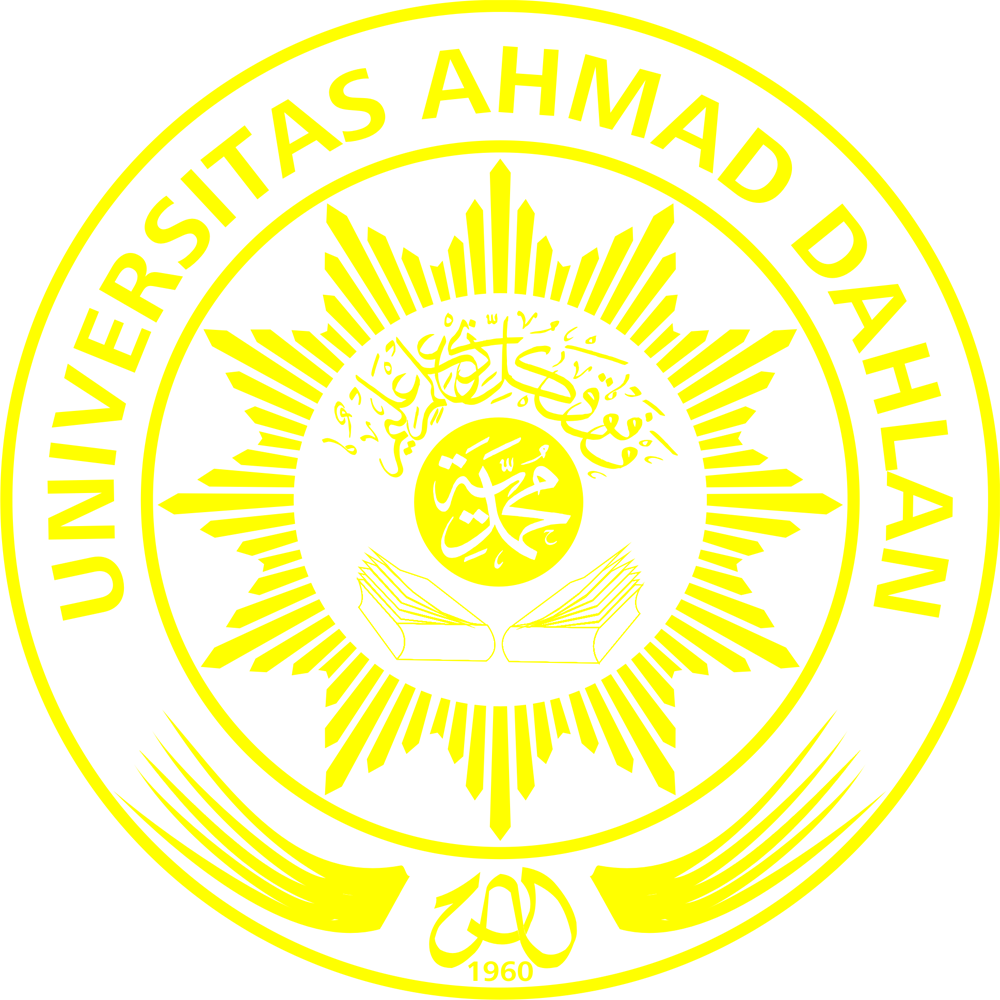 Proposal Tesis ini ditulis untuk memenuhi sebagian persyaratanuntuk mendapatkan gelar Magister Pendidikan Agama IslamPembimbing IDr. Wantini, M. Pd.I			tanggal ........................................NIY. 60171045Pembimbing II		Dr. Ir. Dwi Sulisworo, MT		tanggal ........................................NIY. 60970167